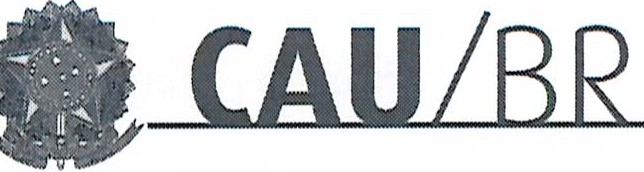 PORTARIA GERÊNCIA GERAL Nº 51, DE 14 DE JUNHO DE 2018Promove substituição temporária no Quadro de Pessoal Efetivo do CAU/BR, e dá outras providências.O Gerente Geral do Conselho de Arquitetura e Urbanismo do Brasil (CAU/BR), no uso das atribuições que lhe confere a Portaria PRES nº 55, de 21 de fevereiro de 2014, atendendo ao disposto na Portaria Normativa nº 33, de 17 de abril de 2015, combinada com a Portaria Normativa nº 48, de 11 de agosto de 2016, e tendo em vista o contido no Memo. CAU/BR nº310/2018-GERAD de 14 de junho de 2018 e tendo em vista a Portaria Presidencial nº 207, de 31 de outubro de 2017.RESOLVE:Art. 1º. Promover a seguinte substituição temporária no Quadro de Pessoal Efetivo do CAU/BR:SUBSTITUÍDO:SUBSTITUTO:Art. 2º. Esta Portaria entra em vigor nesta data.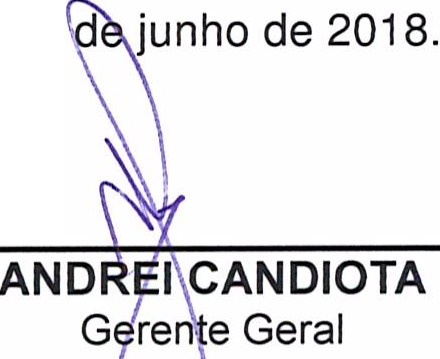 setor come <eial sul (SCS), Quadra 2, Sloco e - Ed. Seíía oourada, Salas 401 a 409 I CEP: 70 .3 00·90 2 s rasilia/ OF l Telefone: (61) 3204·9S00www.caobr. gov.br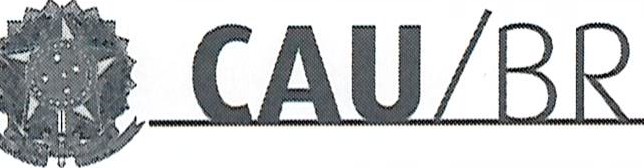 Gerência AdministrativaMemo. nº. 310/2018-GERADBrasília, 14 de junho de 2018.Ao Senhor Gerente GeralAssunto: Substituição interna de funções.Prezado Senhor,Para os fins da Portaria Normativa CAU/BR nº 33, de 17 de abril de 2015, combinada com a Portaria Normativa CAU/BR nº 48, de 11 de agosto de 2016, informo o seguinte afastamento e a substituição de pessoal a serviço da Gerência Administrativa:	Neste período o colaborador Alessandro de Souza Alves fará a substituição cumulativa desempenhando as atividades do emprego de provimento efetivo originário relacionado às atividades de assistente administrativo. As atividades referentes ao cargo de PAS - Analista Técnico, atualmente exercidas pela PST Leila, serão exercidas durante esse período pelo Gerente Administrativo .Por fim, ressalta-se que a referida substituição atende também aos requisitos do artigo 2º, parágrafo único, da Portaria Normativa nº 33, de 17 de abril de 2015.Respeitosamente,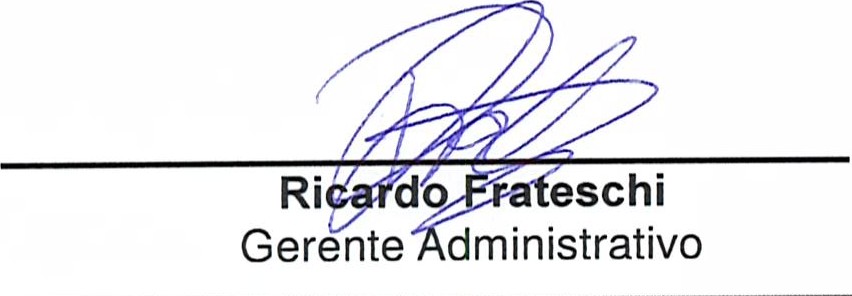 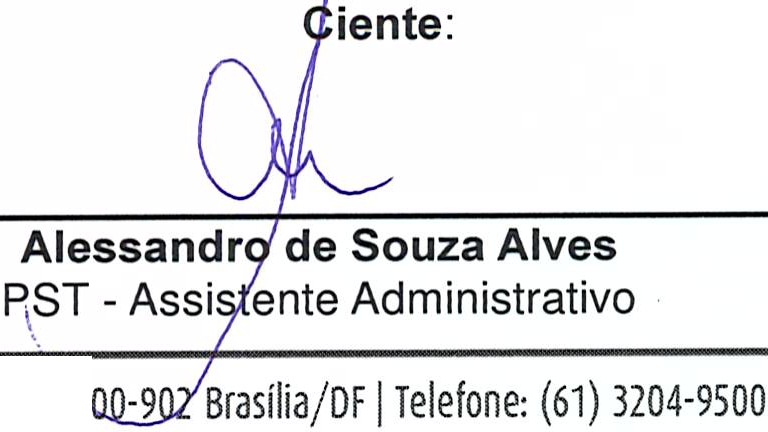 www.caubr.gov.br.Nome: Leila Oliveira CarreiroEmprego: Profissional de Suporte Técnico - PST / Ocupação: Assistente AdministrativaLotação: Gerência Administrativa ·Salário: R$ 4.280,61Período de Afastamento: 18/06/2018 a 01/07/2018Nome: Alessandro de Souza AlvesEmprego: Profissional de Suporte Técnico - Assistente AdministrativoLotação: Gerência AdministrativaPeríodo de substituição: 18/06/2018 a 01/07/2018Remuneração por substituição:[ ] Remuneração correspondente ao emprego objeto da substituição(Portaria Normativa nº 48, de 11/08/2016, art. 3º e Portaria Normativa nº 33, de 17/04/2015 , art. 3°, inciso li).[X] Gratificação de 30% (trinta por cento) do salário base do substituído(Portaria Normativa nº 48, de 11/08/2016, art. 3º e Portaria Normativa nº 33, de 17/04/2015, art. 3°, inciso 1).Substituído: Leila Oliveira CarreiroEmprego: Profissional de Suporte Técnico - PST / Ocupação: Assistente AdministrativaLotação: Gerência AdministrativaSalário: R$ 4.280,61Motivo: FériasPeríodo: 14 (catorze) diasTermo inicial: 18/06/2018Termo final: 01/07/2018Substituto: Alessandro de Souza AlvesEmprego : Profissional de Suporte Técnico - PST / Ocupação: Assistente AdministrativoLotação: Gerência Administrá.tiva